ACTA DE INEXISTENCIA DE LISTADO DE OBRAS EN EJECUCIÓNEn San Salvador, a las nueve horas del tres de noviembre de 2021, la Superintendencia del Sistema Financiero, HACE CONSTAR QUE: Esta Superintendencia del Sistema Financiero ha sido creada por la Ley de Supervisión y Regulación del Sistema Financiero, la cual está contenida en el Decreto Legislativo No. 592 de fecha 14 de enero de 2011, publicado en el Diario Oficial No. 23, Tomo 390, de fecha 2 de febrero de 2011. Los lineamientos 1 y 2 para la publicación de información oficiosa, emitidos por el Instituto de Acceso a la Información Pública, con base en el numeral 15 del artículo 10 de la Ley de Acceso a la Información Pública (LAIP), establecen la publicación del listado de obras en ejecución o ejecutadas total o parcialmente con fondos públicos, o provenientes de préstamos otorgados a cualquiera de las entidades del Estado.La Superintendencia del Sistema Financiero no ejecuta obras físicas; "La Superintendencia es responsable de supervisar la actividad individual y consolidada de los integrantes del sistema financiero y demás personas, operaciones o entidades que mandan las leyes" (Art.3 de la Ley de Supervisión y Regulación del Sistema Financiero).Por lo tanto, en el marco del artículo 73 de la LAIP, la información referida es inexistente en esta Institución para el período comprendido de agosto a octubre de 2021.Sin más que hacer constar.ORIGINAL FIRMADA POR OFICIAL DE INFORMACIÓNCristian Marcel Menjívar NavarreteOficial de InformaciónSuperintendencia del Sistema Financiero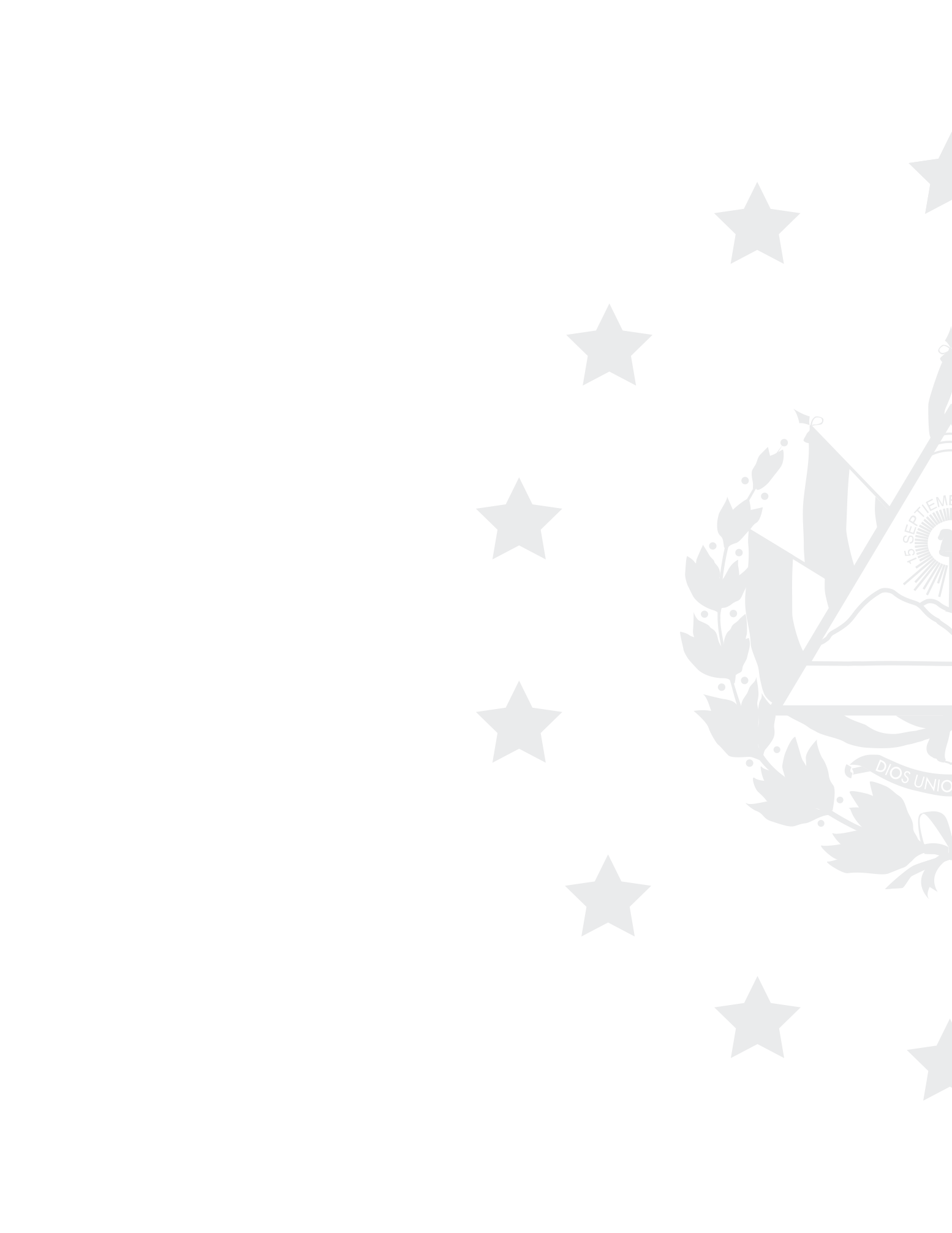 